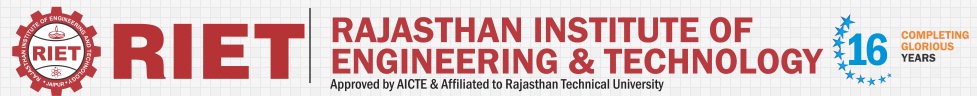 II Mid Term examinationSession: 2017-18B.Tech I Year (II Semester)Subject with code: HU-102SET-A Time: 2hrs.										M.M.:20Instruction for students:1. Question paper contains two sections. Sec A- compulsory (which includes 8 short answers type questions of 0.5 marks each). Sec B- contains 06 Questions out of which any 04 questions to be attempt by the student (4 marks each). Sec-A Answer all these questions:-Q.1 (a) Fill in the blanks with – can,could  (i) I …..play the piano. ANS- CAN (ii) It …..have been a disaster!! ANS-COULD(b)Fill in the blanks with shall,will:-  (i) I…..leave for Ajmer on Saturday. ANS- SHALL  (ii) I……go! Whatever happens. ANS- WILL (c)fill in the blanks with may, might:- (i) ……. I borrow your book. ANS- MAY(ii) It ……..rain later today. ANS- MAY(d)Fill in the blanks with should, would:-  (i) ………we pay the money now? ANS- SHOULD  (ii) I ………love to visit your house. ANS- WOULD  (e) Fill in the blanks with conjunction of time- when, while, before, after, since, whenever  (i) He will do the work………he finds the time. ANS - WHENEVER  (ii) The work must be done……it is too late. ANS- BEFOREFill in the blanks with a appropriate conjunction.  (g)     Wait here………I return. ANS- TILL(h)     He remained at home……..it was Sunday.  ANS- AS                										(04 Marks)Sec-BAttempt any 4 questions. Students are instructed to give their answers in their own words.  Q. 2.Give a detailed summary of the story Luncheon.ANS- A most delightfully humorous narrative, "The Luncheon" is a slice of life story about Maugham's luncheon date proposed to him by a woman whom he hopes is a supporter of his art. Having only communicated with her through the mail, the author is rather surprised to meet a woman of forty who gives him "the impression of having more teeth, white and large and even, than were necessary for any practical purpose."Since the author has only eighty francs to last him the rest of the month, he is anxious about eating at the restaurant where French senators dine that she suggests. However, his lady friend reassures him, "I never eat anything for luncheon," adding that she never eats more than one thing. What she should have said is that she never eats more than one thing at a time because she orders several things, but each one individually, and sometimes they are not even à la carte: salmon, caviar, champagne, giant asparagus that has just arrived, a peach from Italy, and coffee and ice-cream. All the time that she is consuming such rich foods and drink, she scolds Maugham for eating red meat, as he has ordered mutton:"You see, you've filled your stomach with a lot of meat"—my one miserable little chop—"and you can't eat any more. But I've just had a snack and I shall enjoy a peach."When the bill for the "light lunch" comes, Maugham has only three francs left to leave a meager tip for the "false-faced" waiter. Now, Maugham has the rest of the month ahead of him and he is penurious. The supporter offers him nothing; instead she jumps into a cab and calls happily to him.At the end, the author explains that he is not a vindictive man, but "when the immortal gods take a hand in the matter, it is pardonable to observe the result with complacency," he remarks. Now this woman, who only eats light lunches and only one thing at a time, "weighs twenty-one stones" (nearly 295 pounds).  Q.3. Give a detailed summary of the poem No men are foreign.ANS- James Kirkup reminds us that the man-made differences are senseless though they have caused endless wars in the world and shed blood more than the water on the earth! Why do you feel more like an American and less like an Armenian? Why do you love India more and ignore the problems in Afghanistan? Why do you join the Japanese Army but not Chinese? The reason is our narrow thinking. The poet warns us – get rid of the feelings of differences. Break the walls that separate nations and people. Under every uniform is the same human body, same human feelings, love, hatred, sympathy!The poem begins by asking us to constantly remind ourselves that no human being is strange or different.  Beneath the superficial surface of our bodies, all human beings have hearts, minds and souls.  The lines also drive home the point about the futility of war.  All those who have divisive mindsets, or are caught up in war, need to remember that behind such superficial “uniforms” are living and breathing human beings just like you and me.Human race is still under a great but slow evolution. Because it is still under progress and development, most countries encourage a negative patriotism and nationalist feeling. Under such a situation, every child is taught to love his nation more than others and consider the other nations as enemies at a time of war but this is wrong. It is time our students were taught to look at the earth as a single piece or a single home.  Q.4.Give in details the main story The night train at Deoli.ANS- In this short story, Ruskin Bond narrates his experience during one of his train journeys to Dehra as an eighteen-year-old. He tells us that he used to spend his vacation every summer in his grandmother’s place in Dehra and had to pass a small lonely station, Deoli amidst the jungle on the way. This station appears strange to him as no one got on or off the train there & nothing seemed to happen there. He wonders why the train stopped there for ten minutes regularly without reason and feels sorry for the lonely little platform. On one such journey, the author happens to see a pale-looking girl selling baskets. She appears to be poor, but with grace and dignity. Her shiny black hair and dark, troubled eyes attracts the author. The girl offers to sell baskets to him. He initially refuses to buy and later when she insists, happens to buy one with a little hesitation, daring not to touch her fingers in the melee. Both of them just look at each other for quite some time, just as it strikes a chord of affection between them. He longs to see her, her searching and eloquent eyes, again on his return journey. The meeting helps to break the monotony of his journey & brings in a sense of attachment & responsibility towards the girl. The second time he sees her, both of them feel pleased to see each other, a smile on their faces reinforcing it, it seems like a meeting of old friends. Silence reigns and speaks more than words. He feels like taking her with him but does not do so. He tells her that he needs to go to Delhi and she replies saying she need not go anywhere, perhaps expressing her helplessness. Both of them separate unwillingly as the train leaves the station, with the hope of meeting again. The author spends the remainder of the journey and a long time later thinking about her. The next summer, soon after his college term finishes, he rushes to go to Dehra, eager to meet the girl, his grandmother being an excuse. This time she is not to be seen at the Deoli station though he waits for a long time. This deeply disappoints him and a sense of foreboding overcomes him. On his way back to Delhi, he again waits anxiously to see her, but it ends in vain. On enquiry, he comes to know that the girl has stopped coming, & nobody knows about her whereabouts. Once again, he has to run for the train and invariably leave the station. He decides that once he would break the journey there, spend a day in the town, make enquiries and find the girl who had stolen his heart.The following year in summer, he again walks up & down the platform hoping to see the girl, but somehow, cannot bring himself to break the journey to look for her. He seems to be afraid of discovering about her, dreading about anything unfortunate that could have befallen her and wants to retain his sweet memories of her & not allow it to be spoilt with unfortunate events. All the same, the author also suggests to his readers that he did not want to project himself like a hero of a movie where the hero would meet his sweetheart going through all hardships and win her over. He prefers to keep hoping and dreaming, waiting for the girl. The author brings the readers to a realistic world rather than a fictitious, imaginary, unreal world, driving home the fact that life is not like a fiction novel or a movie; losing and gaining becomes part of life’s journey that needs to be taken in our stride. Life is a constant process, which cannot be stopped. We can only carry memories forward while life goes on  Q.5. Write a paragraph on any one of these in 250 words 1) water pollution in India. 2.) Global warming.ANS- Water pollution is one of the biggest issues facing India right now. As may be evident, untreated sewage is the biggest source of such form of pollution in India. There are other sources of pollution such as runoff from the agricultural sector as well as unregulated units that belong to the small-scale industry. The situation is so serious that perhaps there is no water body in India that is not polluted to some extent or the other.In fact, it is said that almost 80% of the water bodies in India are highly polluted. This is especially applicable of ones that some form or the other of human habitation in their immediate vicinity. Ganga and Yamuna are the most polluted rivers in India.Causes of water pollution in IndiaThe single biggest reason for water pollution in India is urbanization at an uncontrolled rate. The rate of urbanization has only gone up at a fast pace in the last decade or so, but even then it has left an indelible mark on India’s aquatic resources. This has led to several environmental issues in the long term like paucity in water supply, generation and collection of wastewater to name a few.The treatment and disposal of wastewater has also been a major issue in this regard. The areas near rivers have seen plenty of towns and cities come up and this has also contributed to the growing intensity of problems.Uncontrolled urbanization in these areas has also led to generation of sewage water. In the urban areas water is used for both industrial and domestic purposes from water bodies such as rivers, lakes, streams, wells, and ponds. Worst still, 80% of the water that we use for our domestic purposes is passed out in the form of wastewater. In most of the cases, this water is not treated properly and as such it leads to tremendous pollution of surface-level freshwater.This polluted water also seeps through the surface and poisons groundwater. It is estimated that cities with populations of more than one lakh people generate around 16,662 million litres of wastewater in a day. Strangely enough, 70% of the people in these cities have access to sewerage facilities. Cities and towns located on the banks of Ganga generate around 33% of wastewater generated in the country.Following are some other important reasons of increasing levels of water pollution in India:Industrial wasteImproper practices in agricultural sectorReduction in water quantity in rivers in plainsSocial and religious practices like dumping dead bodies in water, bathing, throwing waste in waterOil leaks from shipsAcid rainGlobal warmingEutrophicationInadequate industrial treatment of wastesDenitrification  Q.6. Give your detailed C.V. (student will write his own CV) ANS-  EXAMPLE OF CVR. AnandE-mail:ruklsmnfuion.bndhrt@gmail.com 	Mobile: +91-95687912345Seeking a bright career in academics through a two way learning process and to serve the organization with the best of my knowledge & efforts.PROFILEA competent B.tech with 5years of experience as at faculty.Presently working with IIPM jaipur Worked with Kamla Poddar Group of Institutes, Bani Park,JaipurWorked with in laxmi & company as a marketing manager.Worked with Maharishi Arvind company Jaipur as a managerTaken classes in Engineering collegeSubjects allotted are ……………PROGRAMS ORGANISED & ATTENDEDAttended FDP in FIIB Delhi on Case Writing & Management teaching for 3 days.Conducted Seminar on Training & Development in Synergy Institute of Management.Organised & Attended seminar on Retail Management by Mr.Harish BijoorAttended Seminar on Rural Marketing by Mr.Rajat IyerAttended 1 day seminar organised by CNBC TV, on investments & banking. Attended 2days workshop organised by FICCI, through University of Applied Sciences, Germany on international strategies & international marketing.Organised seminars for PGDBM students on various topics like Time Management, Personality Development, Interview facing techniques and Corporate Culture etc. by eminent personalities. Organised 5 days Orientation Program for BBA students.Organised MDP (Management Development Program) for Corporate Delegates & Trainees working under them. Attended FDP (Faculty Development Program) organised in the Maharishi Arvind Campus.EDUCATIONAL QUALIFICATION B.Tech in CSEPG Diploma in Computer Application (Kurukshetra University,Haryana)10+2 from SVSD PG College, Himachal Board in 2000.10th from Dayanand Public School, Nangal, Punjab in 1998. 					COMPUTER QUALIFICATIONPost Graduate Diploma in Computer Application from Kurukshetra University Haryana, in 2003-04 PROJECTS / TRAINING 8 weeks Project and Training in HR Department at Munjal Showa Ltd. (A Hero Group Company) Gurgaon Topics CoveredTraining & DevelopmentPreparation of Security Manual for the new plant of Hero Honda, Gurgaon                                           PERSONAL INFORMATIONDate of Birth		: 29th May 1983Nationality 		: IndianMarital Status	              : MarriedAddress	: c/o Mr.Ram Anand, #AB481, first floor, Neema Apartments, Nirmala Point, Jaipur, Rajasthan  Q.7. write a complaint letter of your choice.ANS- Your Address
Your City, State, 
(Your email address, if sending via email)DateName of Contact Person (if available)
Title (if available)
Company Name
Consumer Complaint Division (if you have no specific contact)
Street Address
City, State, Dear Contact Person or Organization Name):Re: (account number, if applicable)On (date), I (bought, leased, rented, or had repaired) a (name of the product, with serial or model number, or service performed) at (location and other important details of the transaction).Unfortunately, your (product or service) has not performed well (or the service was inadequate) because (state the problem). I am disappointed because (explain the problem: for example, the product does not work properly; the service was not performed correctly; I was billed the wrong amount; something was not disclosed clearly or was misrepresented; etc.).To resolve the problem, I would appreciate your (state the specific action you want: money refunded, charge card credit, repair, exchange, etc.). Enclosed are copies (do not send originals) of my records (include receipts, guarantees, warranties, canceled checks, contracts, model and serial numbers, and any other documents).I look forward to your reply and a resolution to my problem and will wait until (set a time limit) before seeking help from a consumer protection agency or the Better Business Bureau. Please contact me at the above address or by phone at (home and/or office numbers with area code).Sincerely,Your name                                                                                                                                       (04*04=16 Marks)